Publicado en Barcelona el 17/05/2022 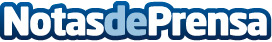 ETL Global continúa con su estrategia de crecimiento con nuevas oficinas en el MaresmeETL Global, grupo internacional de servicios profesionales de asesoramiento fiscal, legal, auditoría y consultoría con presencia en toda España focalizado en pymes, desembarca en Mataró con el objetivo de abordar el rápido y sólido crecimiento que está experimentando el grupo en CatalunyaDatos de contacto:Mireia Leon +34 933 687 971Nota de prensa publicada en: https://www.notasdeprensa.es/etl-global-continua-con-su-estrategia-de Categorias: Nacional Derecho Finanzas Cataluña Emprendedores Otros Servicios Oficinas Consultoría http://www.notasdeprensa.es